Описание местоположения границ публичного сервитута (схема прохождения публичного сервитута)Система координат МСК -38, зона 3  Система координат МСК -38, зона 3  Система координат МСК -38, зона 3  Площадь  испрашиваемого публичного сервитута 2804  м2Площадь  испрашиваемого публичного сервитута 2804  м2Площадь  испрашиваемого публичного сервитута 2804  м2Публичный сервитут для размещения объекта электросетевого хозяйстваПубличный сервитут для размещения объекта электросетевого хозяйстваПубличный сервитут для размещения объекта электросетевого хозяйстваПубличный сервитут устанавливается в отношение земельного участка с кадастровым номером 38:27:020025:674 – 10 кв.м Публичный сервитут устанавливается в отношение земельного участка с кадастровым номером 38:27:020025:674 – 10 кв.м Публичный сервитут устанавливается в отношение земельного участка с кадастровым номером 38:27:020025:674 – 10 кв.м Публичный сервитут устанавливается в отношение земельного участка с кадастровым номером 38:27:020025:205 – 82 кв.м Публичный сервитут устанавливается в отношение земельного участка с кадастровым номером 38:27:020025:205 – 82 кв.м Публичный сервитут устанавливается в отношение земельного участка с кадастровым номером 38:27:020025:205 – 82 кв.м Публичный сервитут устанавливается в отношение земельного участка с кадастровым номером 38:27:020011:195  - 1194 кв.м Публичный сервитут устанавливается в отношение земельного участка с кадастровым номером 38:27:020011:195  - 1194 кв.м Публичный сервитут устанавливается в отношение земельного участка с кадастровым номером 38:27:020011:195  - 1194 кв.м Публичный сервитут устанавливается в отношение земельного участка с кадастровым номером 38:27:020011:196  - 276 кв.мПубличный сервитут устанавливается в отношение земельного участка с кадастровым номером 38:27:020011:196  - 276 кв.мПубличный сервитут устанавливается в отношение земельного участка с кадастровым номером 38:27:020011:196  - 276 кв.мПубличный сервитут устанавливается в отношение земельного участка с кадастровым номером 38:27:020007:1206 – 37 кв.м Публичный сервитут устанавливается в отношение земельного участка с кадастровым номером 38:27:020007:1206 – 37 кв.м Публичный сервитут устанавливается в отношение земельного участка с кадастровым номером 38:27:020007:1206 – 37 кв.м Публичный сервитут устанавливается в отношение земельного участка с кадастровым номером 38:27:020007:1291 –1096 кв.м Публичный сервитут устанавливается в отношение земельного участка с кадастровым номером 38:27:020007:1291 –1096 кв.м Публичный сервитут устанавливается в отношение земельного участка с кадастровым номером 38:27:020007:1291 –1096 кв.м Публичный сервитут устанавливается в отношение земельного участка с кадастровым номером 38:27:000000:3203 –98 кв.мПубличный сервитут устанавливается в отношение земельного участка с кадастровым номером 38:27:000000:3203 –98 кв.мПубличный сервитут устанавливается в отношение земельного участка с кадастровым номером 38:27:000000:3203 –98 кв.мПубличный сервитут в отношение земель собственность на которые не разграничена – 11 кв.мПубличный сервитут в отношение земель собственность на которые не разграничена – 11 кв.мПубличный сервитут в отношение земель собственность на которые не разграничена – 11 кв.мОбозначение характерных точек границКоординаты, мКоординаты, мОбозначение характерных точек границXY123н1372900.023312433.40н2372899.973312434.47н3372892.543312455.30н4372883.643312480.20н5372882.993312481.74н6372881.953312481.28н7372881.133312480.99н8372881.773312479.47н9372890.653312454.63н10372897.983312434.08н11372898.173312432.86н1372900.023312433.40Контур №2 Контур №2 Контур №2 н12372879.063312493.80н13372884.433312496.02н14372887.083312497.21н15372891.923312499.51н16372901.843312504.14н17372930.833312518.43н18372944.373312549.99н19372958.983312576.72н20372950.143312625.26н21372933.963312674.75н22372920.293312687.49н23372853.563312748.26н24372854.883312760.40н25372877.563312968.53н26372874.993313027.11н27372754.323313018.74н28372742.353313026.78н29372732.573313042.09н30372743.003313050.11н31372731.453313068.01н32372730.323313069.75н33372721.133313063.70н34372691.133313109.91н35372687.983313118.53н36372685.303313134.71н37372682.043313154.44н38372678.773313174.17н39372672.253313213.64н40372668.983313233.37н41372662.463313272.83н42372659.193313292.56н43372655.433313315.28н44372655.103313317.26н45372651.153313316.60н46372651.483313314.63н47372655.243313291.91н48372658.513313272.18н49372661.773313252.45н50372665.033313232.72н51372668.303313212.99н52372671.563313193.25н53372674.823313173.52н54372678.093313153.79н55372681.353313134.06н56372684.093313117.51н57372687.533313108.11н58372697.093313093.39н59372707.983313076.62н60372718.873313059.84н61372729.743313066.96н62372736.463313056.61н63372740.333313050.57н64372729.893313042.56н65372740.893313025.35н66372753.783313016.70н67372754.203313016.73н68372873.083313024.97н69372875.563312968.60н70372852.893312760.62н71372851.453312747.40н72372918.933312686.02н73372932.213312673.64н74372948.203312624.77н75372956.893312577.07н76372942.573312550.86н77372929.293312519.90н78372900.983312505.94н79372891.073312501.32н80372886.243312499.02н81372877.473312495.27н82372876.373312492.36н83372876.493312492.08н84372877.453312492.40н85372878.753312492.99н12372879.063312493.80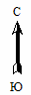 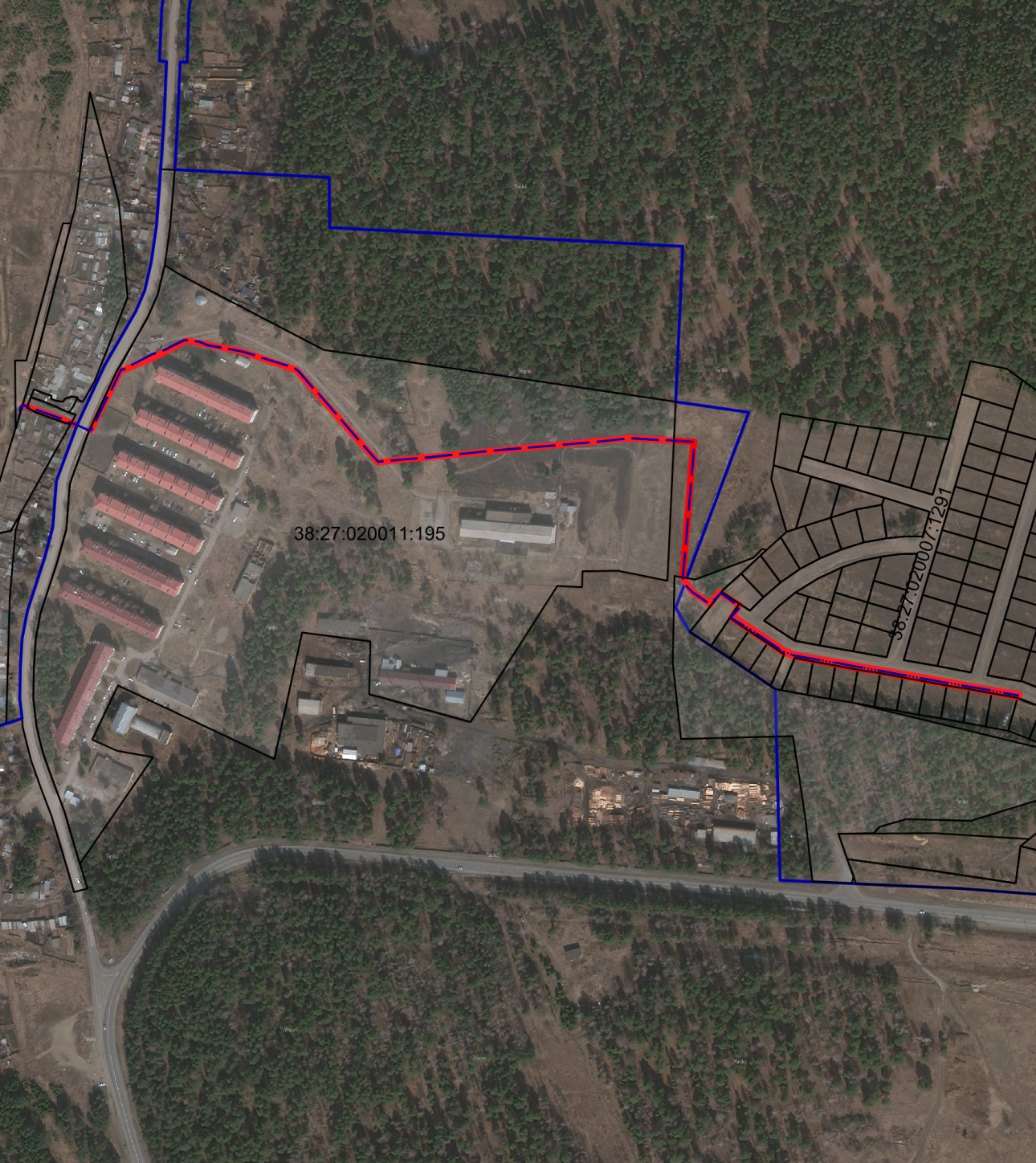 Масштаб 1:1500Условные обозначения:                -- граница образуемой части  земельного участка (проектные границы публичного сервитута)                 -- граница земельного участка;               -- контур линия электропередач;                 -- граница кадастрового квартала;     38:27:020025:202 – кадастровый номер земельного участка;     38:27:020025 – кадастровый квартал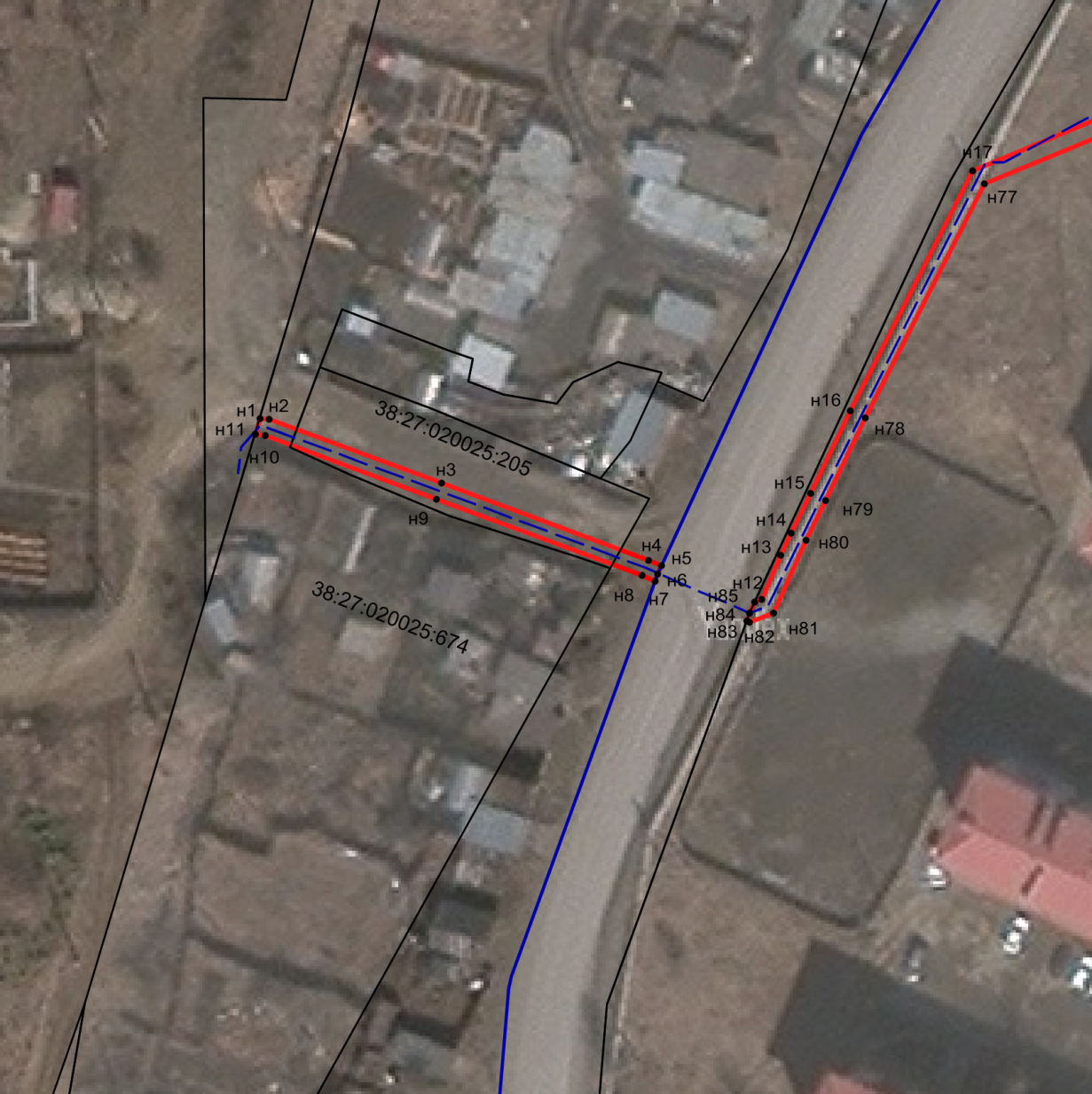 Масштаб 1:1500Условные обозначения:                -- граница образуемой части  земельного участка (проектные границы публичного сервитута)                 -- граница земельного участка;               -- контур линия электропередач;                 -- граница кадастрового квартала;          н1   --  обозначение характерных точек публичного сервитута;    38:27:020025:674 – кадастровый номер земельного участка;     38:27:020025 – кадастровый квартал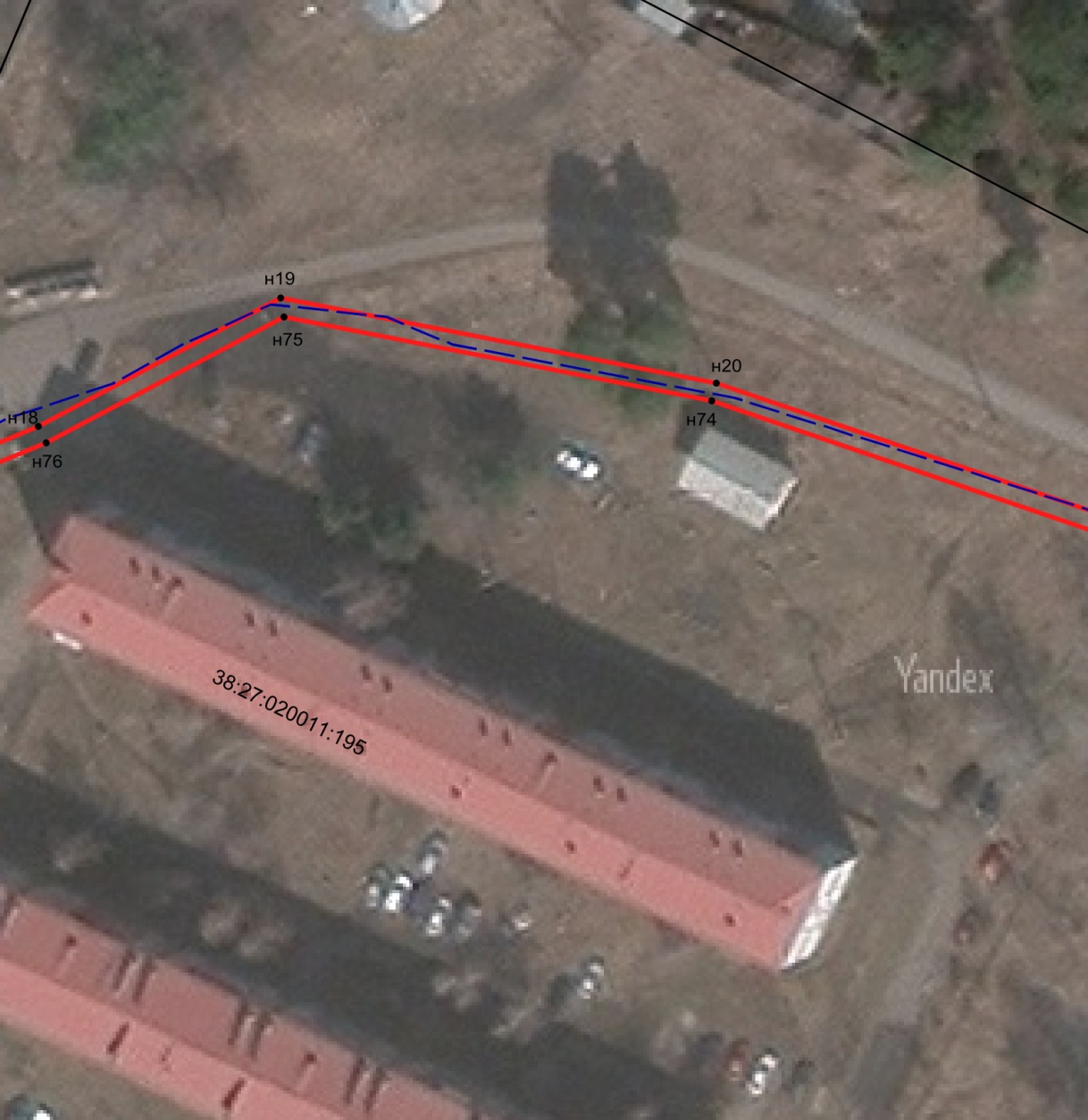 Масштаб 1:1500Условные обозначения:                -- граница образуемой части  земельного участка (проектные границы публичного сервитута)                 -- граница земельного участка;               -- контур линия электропередач;                 -- граница кадастрового квартала;          н1   --  обозначение характерных точек публичного сервитута;    38:27:020011:195 – кадастровый номер земельного участка;     38:27:020011 – кадастровый квартал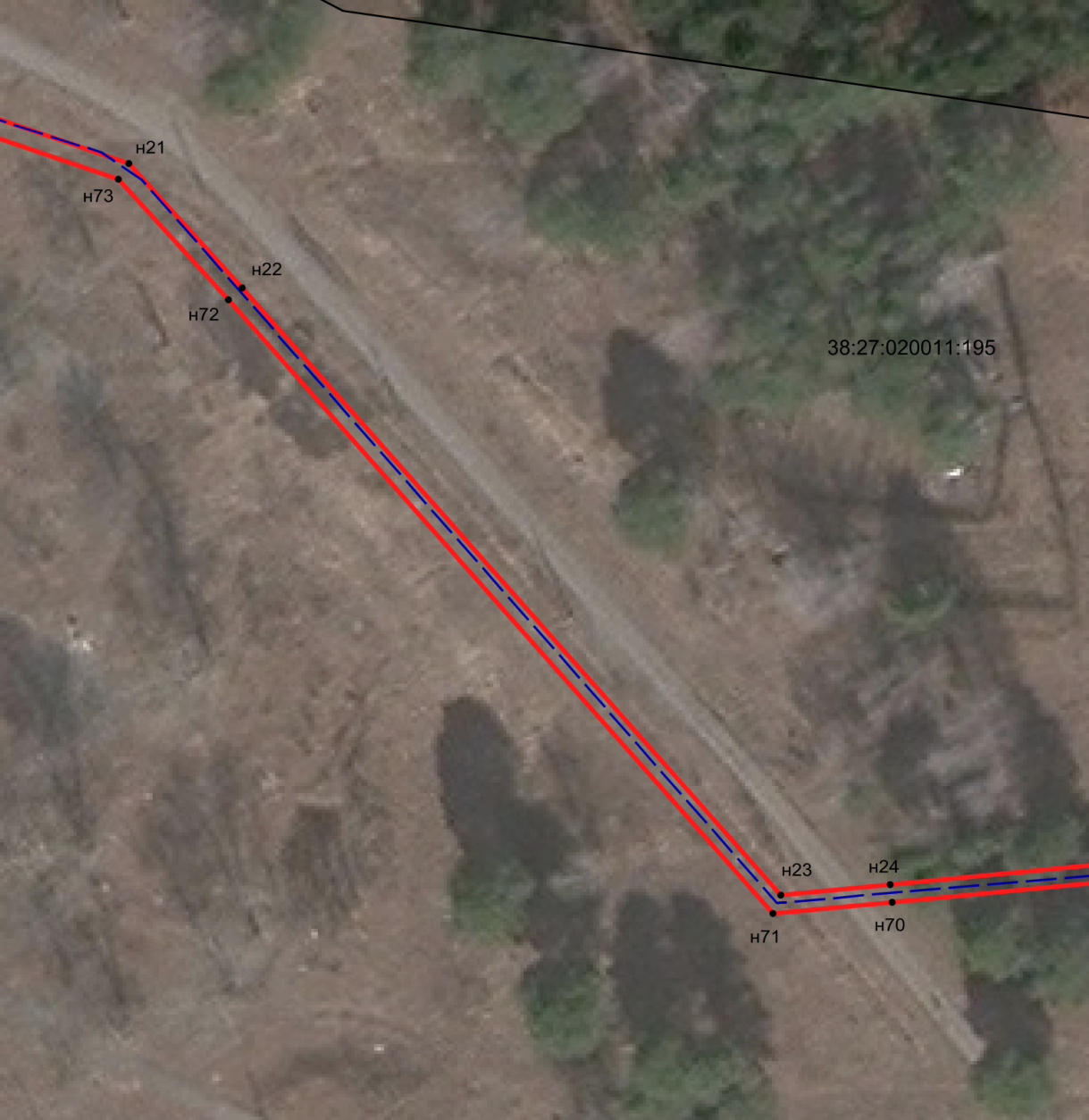 Масштаб 1:1500Условные обозначения:                -- граница образуемой части  земельного участка (проектные границы публичного сервитута)                 -- граница земельного участка;               -- контур линия электропередач;                 -- граница кадастрового квартала;          н1   --  обозначение характерных точек публичного сервитута;    38:27:020011:195 – кадастровый номер земельного участка;     38:27:020011 – кадастровый квартал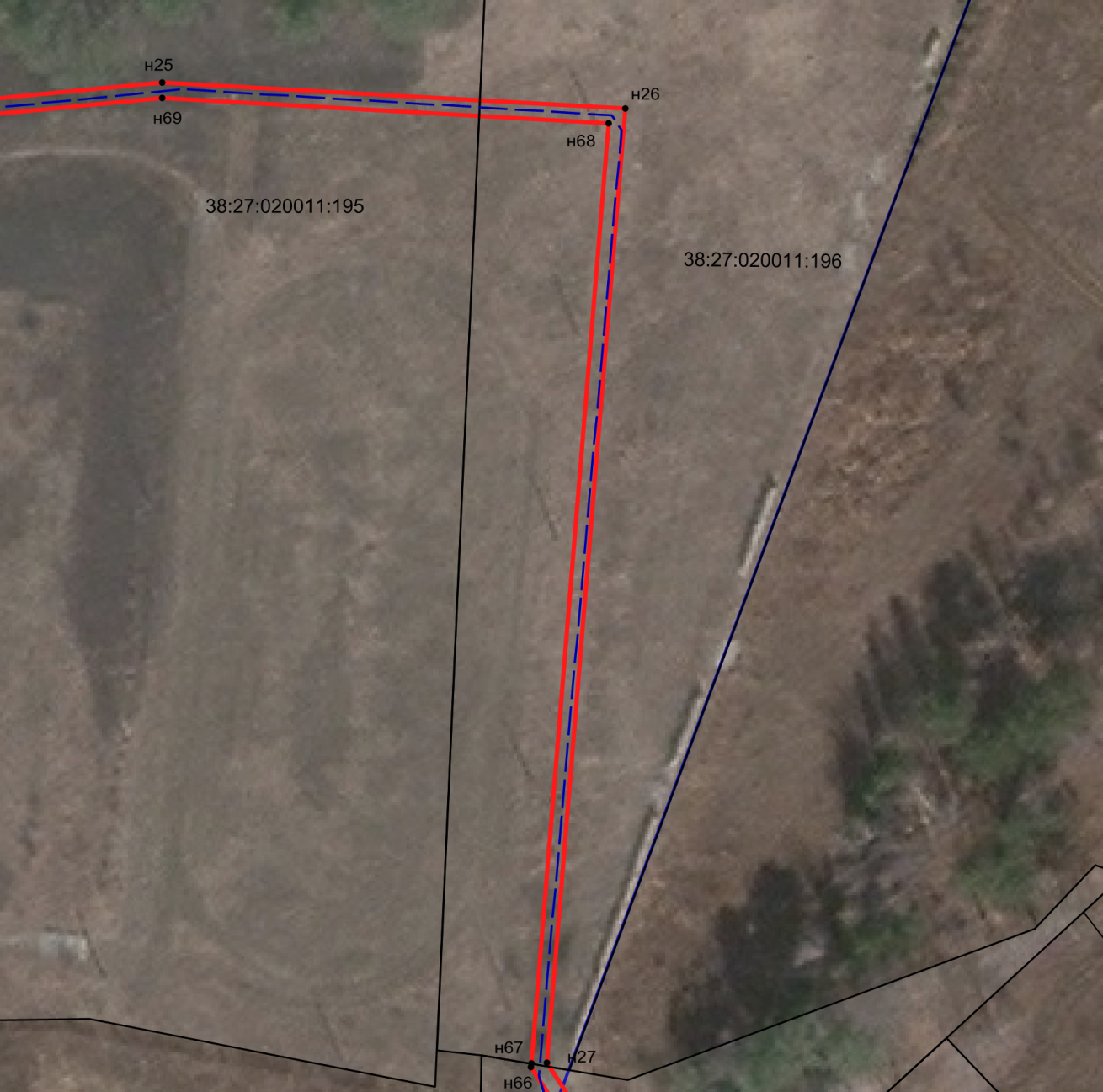 Масштаб 1:1500Условные обозначения:                -- граница образуемой части  земельного участка (проектные границы публичного сервитута)                 -- граница земельного участка;               -- контур линия электропередач;                 -- граница кадастрового квартала;          н1   --  обозначение характерных точек публичного сервитута;    38:27:020011:195 – кадастровый номер земельного участка;     38:27:020011 – кадастровый квартал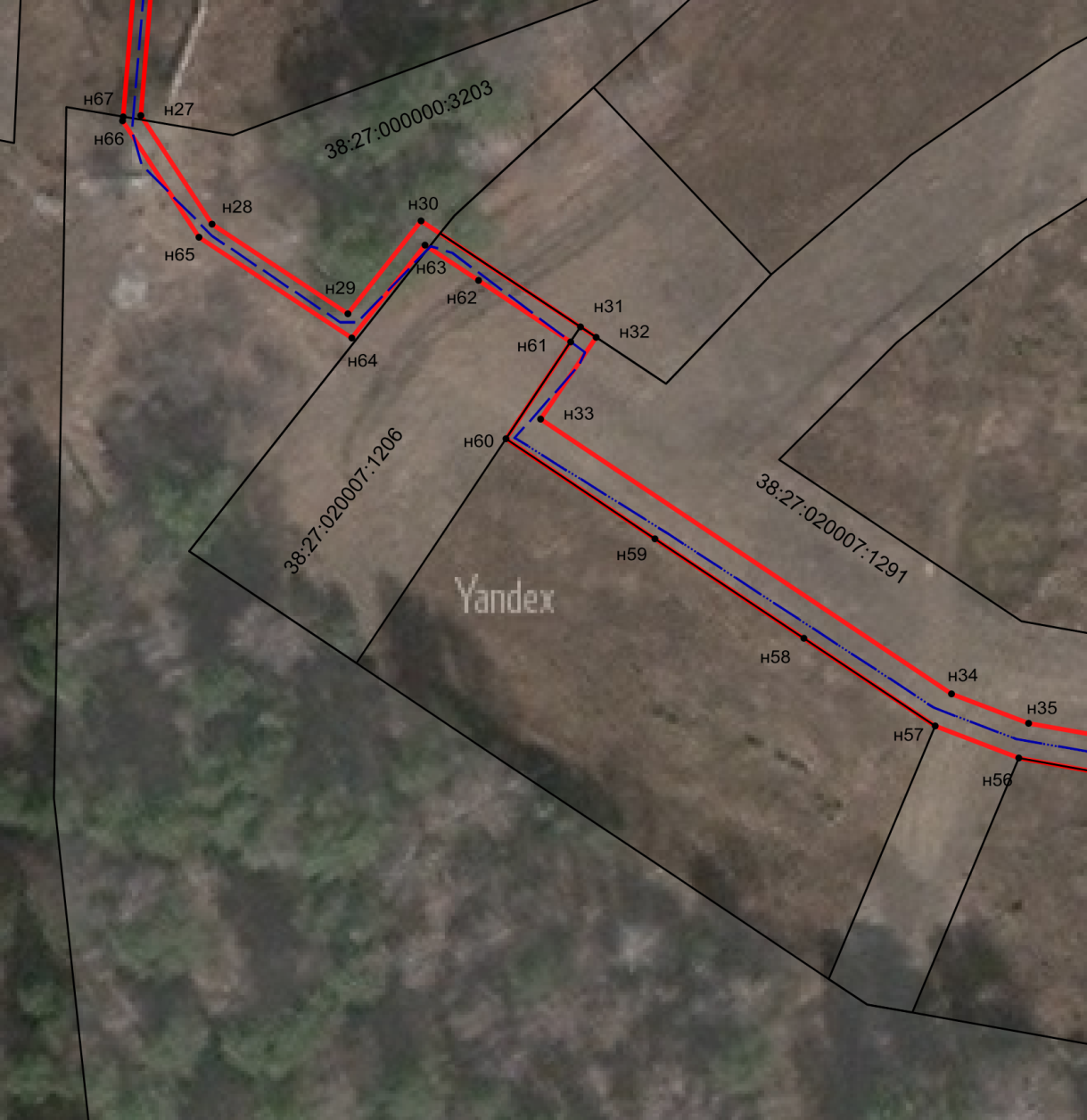 Масштаб 1:1500Условные обозначения:                -- граница образуемой части  земельного участка (проектные границы публичного сервитута)                 -- граница земельного участка;               -- контур линия электропередач;                 -- граница кадастрового квартала;          н1   --  обозначение характерных точек публичного сервитута;    38:27:020011:3203– кадастровый номер земельного участка;     38:27:020007 – кадастровый квартал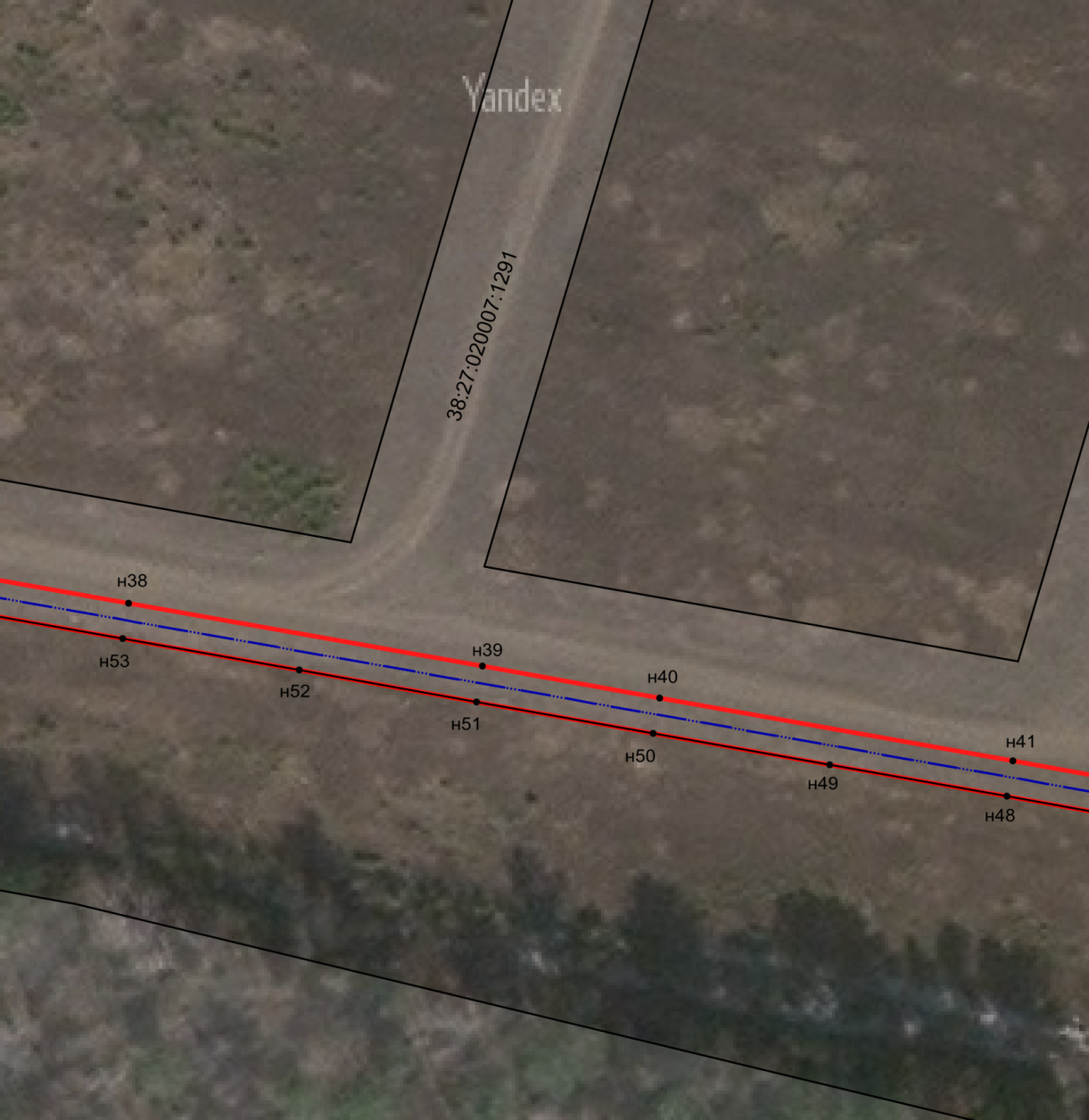 Масштаб 1:1500Условные обозначения:                -- граница образуемой части  земельного участка (проектные границы публичного сервитута)                 -- граница земельного участка;               -- контур линия электропередач;                 -- граница кадастрового квартала;          н1   --  обозначение характерных точек публичного сервитута;    38:27:020011:1291 – кадастровый номер земельного участка;     38:27:020007 – кадастровый квартал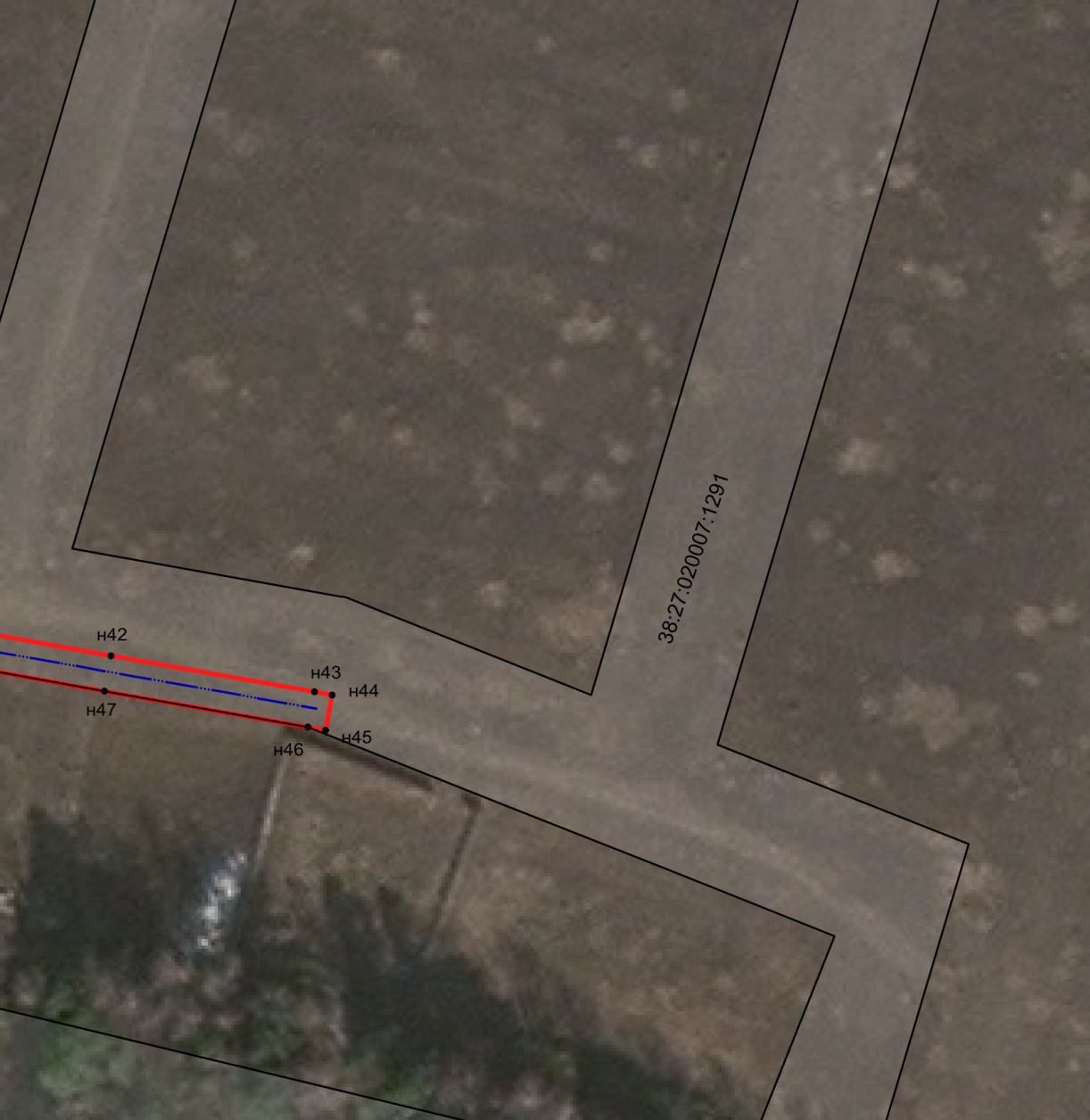 Масштаб 1:1500Условные обозначения:                -- граница образуемой части  земельного участка (проектные границы публичного сервитута)                 -- граница земельного участка;               -- контур линия электропередач;                 -- граница кадастрового квартала;          н1   --  обозначение характерных точек публичного сервитута;    38:27:020011:1291 – кадастровый номер земельного участка;     38:27:020007 – кадастровый квартал